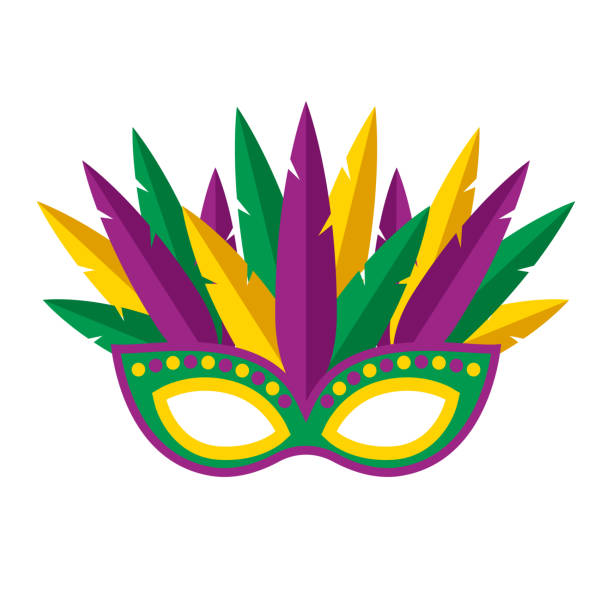 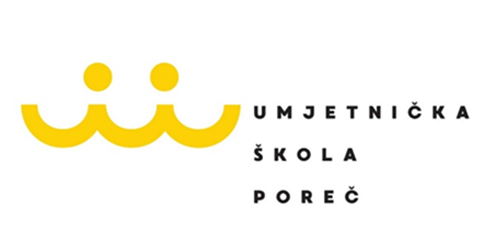 KONCERT POD MASKAMAProgram:Srijeda, 8. 2. 2023. u 19,00 satiKoncertna dvorana škole, Kandlerova 2Dobrodošli!1. Francuska, prir. J.Pucihar: Twinkle, twinkleMarie Michelle Burić, 1. r. klaviraUčiteljica: Jenny Brković2.J.Thompson: PatternsVirna Vozila, 1. r. klaviraUčiteljica: Jenny Brković3.J. S. Bach: Seljačka kantata - MarchGala Blažević, 2. r. violineUčiteljica: Sanja PančevskiKorepeticija: Karla Šain4. Škotska, prir. J.Pucihar: My BonnieSofia Ezgeta, 1. r. klaviraUčiteljica: Jenny Brković5.R. Bažilin: Častuška R. Bažilin: Ples ŽabaAmerička tradicionalna: Oh when the saints go marching inGabriel Žiković, 2. r. harmonike
Učiteljica: Ana Šterpin Zagoranski6.C.Gurlitt: PreludijKarlo Šahta, 2. r. klaviraUčiteljica: Jenny Brković7.G. Ryan: Banjo BillSara Vajagić, 3. r. gitareUčitelj: Hrvoje Hleb8.J. B. Vanhal; Sonatina u F-duruMia Kuterovac, 2. r. klaviraUčiteljica: Karla Šain9.V. Teršenko: Etida u g moluErik Petrović, 5. r. harmonike
Učiteljica: Ana Šterpin Zagoranski10.D. Bobić: Dječja suita br.2, 1.st. Dječje šaljivostiArian Matić, 5. r. harmonikeUčiteljica: Ana Šterpin Zagoranski11.G. Hermosa: 1. st. Ligeti vs Vivaldi ( Dječja suita br.2 )Leona Janko, 6. r. harmonikeUčiteljica: Ana Šterpin Zagoranski